    Zaljubljen u ljubav,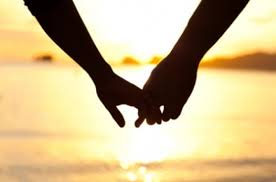      Josip PupačićVolio sam je kao travui kao jasenje,ko trstiku i kanarincako uspavanku i majčino buđenje.zaljubio sam se u nju,u malu djevojkuu njezine prste nemoćneu struk kostelje moje zelene.Volio sam je,vodu divljeg jezera,dijete u povoju,vitku i brzu jegulju.nju, u čijim se kosamamigoljila magla,nju, čiji je vrat skladni snop žita,čiji je hodšetnja paprati.Nazvao sam je vidrom i lasicom,rijekom i pašnjakom,srnom i janjetom.Jer se svlačila kao zora,jer se podavala kao svijećai otimala kao živica.Volio sam je kao ženu,ko dujeteko brata,volio sam je kao miri kao povratak;nju, vodu divljeg jezera,dijete u povoju, vitku i brzujegulju.Pitanja za interpretaciju: Uoči osnovne motive u pjesmi.Prepiši motive iz prirode i pomoću asocijacije otkrij poetski jezik koji  riječima daje novo značenje:Lirski subjekt voli djevojku KAO motive iz prirode. Nabroji ih i napiši svoju asocijaciju (koja predstavlja poetski jezik) za svaki motivNpr: volio ju je kao travu – asocijacija – lepršavostLirski subjekt naziva djevojku motivima iz prirode. Nabroji ih, a za asocijaciju (poetski jezik) posluži se svojom tablicom.Nabroji kojim motivima iz prirode pjesnik opisuje djevojku te napiši svoju asocijaciju (poetski jezik)Npr. kosa u kojoj se mogoljila=motiv iz prirode MAGLA, asocijacija(poetski jezik) – nemir, tajanstvenostPjesnik preko motiva iz prirode progovara o svom doživljaju ljubavi. Međutim voli je i drukčije. Navedi kako i objasni.Npr. Voli je kao uspavanku=nježnostIstraži-Kako pjesnik u pjesmi ostvaruje ritamPronađi izražajna sredstva kojima pjesnik postiže izražajnost i misaonost.Objasni oblik pjesme, obrati pozornost na izgled strofeRazmisli -Protumači simboliku naslova pjesmeTablica za motivacijski zadatakIspiši u tablicu osobine koje pripisuješ određenoj životinji.ŽivotinjaOsobine koje im se pripisujuvidralasicakanarinacjeguljasrnajanje